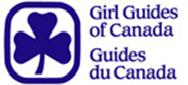 		GGC – QUÉBEC COUNCILCAMP WA-THIK-ANE RESERVATION POLICYRENTAL INFORMATION:Reservation forms and rate information are available on the Camp Wa-Thik-Ane page of the Québec provincial website. (Current Member Volunteers > Camping Resources > Camp Wa-Thik-Ane)TO MAKE A RESERVATION AT WA-THIK-ANE:Complete a reservation form and email it to the address above or send it by post along with a 	25%  non-refundable deposit to:WTA Reservations - GGC Québec Council 100 boul. Alexis Nihon, Suite 270Saint-Laurent, QCH4M 2N7Call or email the provincial office at 514-933-5839 / info@guidesquebec.ca to inquire about site rental availability. Tentative reservation will not be accepted.Payment can be made by unit or district cheque, certified cheque, money order, or credit card. No cash or personal cheques will be accepted. There will be a $30.00 handling fee for any NSF cheques.  Please make Cheque payable to GGC – Québec.Balance of payment is due two weeks prior to the camping weekend, with no exceptions. If your numbers are less than projected, it is your responsibility to contact the office as soon as possible before the camp to request a refund. Please Note: effective Jan. 2017 there is a 75% site minimum charge applicable (see table above). Example: Huron Capacity 40 x $15.pp/pn = 40x$15x2 = $1,200., $1200 x 75% = $900.00 site minimum charge if reservation is for less than 40 people. It applies on May 26-28. June 2-4 and June 9-11TRANSFERS AND CANCELLATIONS: Cancellations must be made no later than one month before camp or full payment is required. If the site is rebooked by another group for the same time period, the balance will be refunded.No refunds will be given for circumstances beyond the control of the Property Committee.I have read the Reservation PolicyRevised Dec. 2016Camp Wa-Thik-Ane Reservation Form2017 reservations open on January 9, 2017 by e-mail only. A Second and Third choice is required.Please note that no reservation is accepted until the office has received a Reservation Form and a non-refundable deposit by cheque or credit card. This form must be completed by the “Responsible Guider” and emailed to info@guidesquebec.ca or submitted with payment to the mailing address below. You will be contacted within 2 weeks.   NOTE: See Site Minimums on next page  If you are not reserving a site to capacity a 75% site minimum charge may apply. Try sharing a site.  Type of camp:           Unit camp             District camp            Day camp  # of girl campers:          # of adult campers:          If you plan to arrive early, estimated time:      Guider Information                                                       (communication will be done by e-mail)Payment  I would like to rent propane      BBQ size propane ($15 each) Total #:        Total Amount: $       I would like to rent BBQ & propane    $25 (each)Total #:        Total Amount: $       GUIDER TABULATION WORKSHEET                                                                                                     Signature of Responsible Guider							Revised Dec. 2016SiteCapacityElectric lightsElectric stove & outletWood stoveTentsLatrinesFlush toiletsHot waterShowerCree **28XXXnylonXAlgonquin32XXXcanvas/nylonXXXIroquois40XXXcanvas/nylonXXXMic Mac24Xcanvas/nylonXX-coldHuron40XXcanvas/nylonXXXPioneer Sites**:  Montagnais (18 max) and Chippewa (18 max) are recommended for patrol camping or for a more rustic experience. Use of these sites is weather dependent. For more information, please contact lacbouchette@guidesquebec.ca ** NOTE: Site Minimums only apply on certain weekends and do not apply to Cree, Montagnais and Chippewa.Pioneer Sites**:  Montagnais (18 max) and Chippewa (18 max) are recommended for patrol camping or for a more rustic experience. Use of these sites is weather dependent. For more information, please contact lacbouchette@guidesquebec.ca ** NOTE: Site Minimums only apply on certain weekends and do not apply to Cree, Montagnais and Chippewa.Pioneer Sites**:  Montagnais (18 max) and Chippewa (18 max) are recommended for patrol camping or for a more rustic experience. Use of these sites is weather dependent. For more information, please contact lacbouchette@guidesquebec.ca ** NOTE: Site Minimums only apply on certain weekends and do not apply to Cree, Montagnais and Chippewa.Pioneer Sites**:  Montagnais (18 max) and Chippewa (18 max) are recommended for patrol camping or for a more rustic experience. Use of these sites is weather dependent. For more information, please contact lacbouchette@guidesquebec.ca ** NOTE: Site Minimums only apply on certain weekends and do not apply to Cree, Montagnais and Chippewa.Pioneer Sites**:  Montagnais (18 max) and Chippewa (18 max) are recommended for patrol camping or for a more rustic experience. Use of these sites is weather dependent. For more information, please contact lacbouchette@guidesquebec.ca ** NOTE: Site Minimums only apply on certain weekends and do not apply to Cree, Montagnais and Chippewa.Pioneer Sites**:  Montagnais (18 max) and Chippewa (18 max) are recommended for patrol camping or for a more rustic experience. Use of these sites is weather dependent. For more information, please contact lacbouchette@guidesquebec.ca ** NOTE: Site Minimums only apply on certain weekends and do not apply to Cree, Montagnais and Chippewa.Pioneer Sites**:  Montagnais (18 max) and Chippewa (18 max) are recommended for patrol camping or for a more rustic experience. Use of these sites is weather dependent. For more information, please contact lacbouchette@guidesquebec.ca ** NOTE: Site Minimums only apply on certain weekends and do not apply to Cree, Montagnais and Chippewa.Pioneer Sites**:  Montagnais (18 max) and Chippewa (18 max) are recommended for patrol camping or for a more rustic experience. Use of these sites is weather dependent. For more information, please contact lacbouchette@guidesquebec.ca ** NOTE: Site Minimums only apply on certain weekends and do not apply to Cree, Montagnais and Chippewa.Pioneer Sites**:  Montagnais (18 max) and Chippewa (18 max) are recommended for patrol camping or for a more rustic experience. Use of these sites is weather dependent. For more information, please contact lacbouchette@guidesquebec.ca ** NOTE: Site Minimums only apply on certain weekends and do not apply to Cree, Montagnais and Chippewa.Pioneer Sites**:  Montagnais (18 max) and Chippewa (18 max) are recommended for patrol camping or for a more rustic experience. Use of these sites is weather dependent. For more information, please contact lacbouchette@guidesquebec.ca ** NOTE: Site Minimums only apply on certain weekends and do not apply to Cree, Montagnais and Chippewa.DateSignature